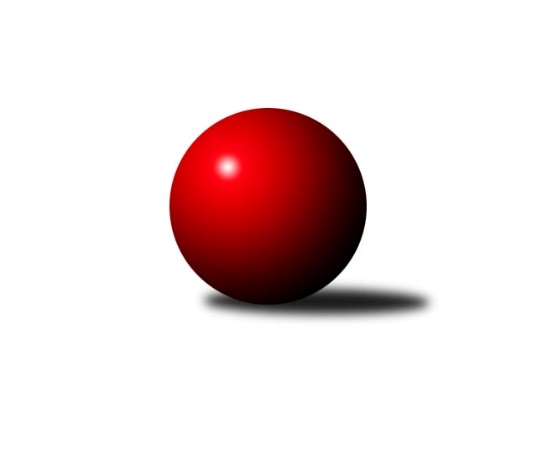 Č.15Ročník 2018/2019	5.5.2024 Středočeský krajský přebor II. třídy 2018/2019Statistika 15. kolaTabulka družstev:		družstvo	záp	výh	rem	proh	skore	sety	průměr	body	plné	dorážka	chyby	1.	TJ Sokol Kolín B	12	10	0	2	50.5 : 21.5 	(59.0 : 37.0)	1634	20	1140	493	29.8	2.	KK Kosmonosy C	12	10	0	2	48.0 : 24.0 	(59.0 : 37.0)	1620	20	1142	478	28.6	3.	TJ Sokol Brandýs nad Labem B	12	5	0	7	31.0 : 41.0 	(37.5 : 58.5)	1533	10	1091	442	40.5	4.	TJ Sokol Kostelec nad Černými lesy B	12	3	0	9	28.5 : 43.5 	(46.0 : 50.0)	1562	6	1115	447	37.7	5.	TJ Sokol Kostelec nad Černými lesy C	12	2	0	10	22.0 : 50.0 	(38.5 : 57.5)	1495	4	1069	426	44.7Tabulka doma:		družstvo	záp	výh	rem	proh	skore	sety	průměr	body	maximum	minimum	1.	KK Kosmonosy C	6	6	0	0	28.0 : 8.0 	(31.0 : 17.0)	1699	12	1734	1644	2.	TJ Sokol Kolín B	6	6	0	0	27.0 : 9.0 	(29.5 : 18.5)	1624	12	1703	1550	3.	TJ Sokol Brandýs nad Labem B	6	3	0	3	18.0 : 18.0 	(20.0 : 28.0)	1548	6	1589	1514	4.	TJ Sokol Kostelec nad Černými lesy B	6	2	0	4	15.5 : 20.5 	(24.5 : 23.5)	1520	4	1606	1451	5.	TJ Sokol Kostelec nad Černými lesy C	6	1	0	5	11.0 : 25.0 	(21.0 : 27.0)	1516	2	1605	1431Tabulka venku:		družstvo	záp	výh	rem	proh	skore	sety	průměr	body	maximum	minimum	1.	TJ Sokol Kolín B	6	4	0	2	23.5 : 12.5 	(29.5 : 18.5)	1637	8	1745	1487	2.	KK Kosmonosy C	6	4	0	2	20.0 : 16.0 	(28.0 : 20.0)	1594	8	1648	1543	3.	TJ Sokol Brandýs nad Labem B	6	2	0	4	13.0 : 23.0 	(17.5 : 30.5)	1528	4	1576	1461	4.	TJ Sokol Kostelec nad Černými lesy B	6	1	0	5	13.0 : 23.0 	(21.5 : 26.5)	1565	2	1625	1480	5.	TJ Sokol Kostelec nad Černými lesy C	6	1	0	5	11.0 : 25.0 	(17.5 : 30.5)	1502	2	1551	1385Tabulka podzimní části:		družstvo	záp	výh	rem	proh	skore	sety	průměr	body	doma	venku	1.	TJ Sokol Kolín B	8	7	0	1	34.5 : 13.5 	(43.5 : 20.5)	1611	14 	4 	0 	0 	3 	0 	1	2.	KK Kosmonosy C	8	7	0	1	34.0 : 14.0 	(39.0 : 25.0)	1618	14 	4 	0 	0 	3 	0 	1	3.	TJ Sokol Brandýs nad Labem B	8	3	0	5	18.0 : 30.0 	(22.0 : 42.0)	1526	6 	2 	0 	2 	1 	0 	3	4.	TJ Sokol Kostelec nad Černými lesy C	8	2	0	6	18.0 : 30.0 	(27.5 : 36.5)	1466	4 	1 	0 	3 	1 	0 	3	5.	TJ Sokol Kostelec nad Černými lesy B	8	1	0	7	15.5 : 32.5 	(28.0 : 36.0)	1549	2 	1 	0 	3 	0 	0 	4Tabulka jarní části:		družstvo	záp	výh	rem	proh	skore	sety	průměr	body	doma	venku	1.	TJ Sokol Kolín B	4	3	0	1	16.0 : 8.0 	(15.5 : 16.5)	1690	6 	2 	0 	0 	1 	0 	1 	2.	KK Kosmonosy C	4	3	0	1	14.0 : 10.0 	(20.0 : 12.0)	1627	6 	2 	0 	0 	1 	0 	1 	3.	TJ Sokol Kostelec nad Černými lesy B	4	2	0	2	13.0 : 11.0 	(18.0 : 14.0)	1561	4 	1 	0 	1 	1 	0 	1 	4.	TJ Sokol Brandýs nad Labem B	4	2	0	2	13.0 : 11.0 	(15.5 : 16.5)	1553	4 	1 	0 	1 	1 	0 	1 	5.	TJ Sokol Kostelec nad Černými lesy C	4	0	0	4	4.0 : 20.0 	(11.0 : 21.0)	1545	0 	0 	0 	2 	0 	0 	2 Zisk bodů pro družstvo:		jméno hráče	družstvo	body	zápasy	v %	dílčí body	sety	v %	1.	Josef Mikoláš 	TJ Sokol Kolín B 	10	/	10	(100%)	19	/	20	(95%)	2.	Lukáš Kotek 	TJ Sokol Brandýs nad Labem B 	10	/	10	(100%)	16.5	/	20	(83%)	3.	Radek Horák 	KK Kosmonosy C 	9	/	12	(75%)	18	/	24	(75%)	4.	Jan Novák 	TJ Sokol Kostelec nad Černými lesy B 	7.5	/	9	(83%)	12	/	18	(67%)	5.	Zdeněk Bayer 	KK Kosmonosy C 	7	/	9	(78%)	14	/	18	(78%)	6.	Jaroslava Soukenková 	TJ Sokol Kostelec nad Černými lesy C 	7	/	11	(64%)	13	/	22	(59%)	7.	Jaroslav Hanuš 	TJ Sokol Kolín B 	7	/	11	(64%)	11	/	22	(50%)	8.	Jindřiška Boháčková 	KK Kosmonosy C 	6	/	11	(55%)	13	/	22	(59%)	9.	Kamil Rodinger 	TJ Sokol Kostelec nad Černými lesy B 	5	/	10	(50%)	11.5	/	20	(58%)	10.	Jan Platil 	TJ Sokol Kostelec nad Černými lesy C 	5	/	10	(50%)	9.5	/	20	(48%)	11.	Pavel Holec 	TJ Sokol Brandýs nad Labem B 	5	/	11	(45%)	8.5	/	22	(39%)	12.	Pavel Holoubek 	TJ Sokol Kolín B 	4.5	/	8	(56%)	10	/	16	(63%)	13.	Jonatán Mensatoris 	TJ Sokol Kolín B 	4	/	5	(80%)	6	/	10	(60%)	14.	Marek Beňo 	TJ Sokol Kostelec nad Černými lesy B 	4	/	9	(44%)	7.5	/	18	(42%)	15.	Martin Bulíček 	TJ Sokol Kostelec nad Černými lesy B 	4	/	10	(40%)	9	/	20	(45%)	16.	Marek Náhlovský 	KK Kosmonosy C 	3	/	3	(100%)	6	/	6	(100%)	17.	Ladislav Hetcl st.	TJ Sokol Kolín B 	3	/	4	(75%)	5	/	8	(63%)	18.	Oldřich Nechvátal 	TJ Sokol Brandýs nad Labem B 	3	/	11	(27%)	4	/	22	(18%)	19.	Luděk Horák 	KK Kosmonosy C 	2	/	5	(40%)	4	/	10	(40%)	20.	Martin Šatava 	TJ Sokol Kostelec nad Černými lesy C 	2	/	8	(25%)	4	/	16	(25%)	21.	Veronika Šatavová 	TJ Sokol Kostelec nad Černými lesy C 	1	/	1	(100%)	2	/	2	(100%)	22.	Aleš Mouder 	TJ Sokol Kostelec nad Černými lesy B 	1	/	2	(50%)	3	/	4	(75%)	23.	Lubomír Mareček 	TJ Sokol Kolín B 	1	/	2	(50%)	2	/	4	(50%)	24.	Dalibor Mierva 	TJ Sokol Kolín B 	1	/	2	(50%)	2	/	4	(50%)	25.	Jan Leinweber 	TJ Sokol Kostelec nad Černými lesy C 	1	/	3	(33%)	3	/	6	(50%)	26.	Antonín Zeman 	TJ Sokol Kostelec nad Černými lesy C 	1	/	4	(25%)	3	/	8	(38%)	27.	Pavel Schober 	TJ Sokol Brandýs nad Labem B 	1	/	5	(20%)	2.5	/	10	(25%)	28.	Ladislav Dytrych 	KK Kosmonosy C 	1	/	7	(14%)	4	/	14	(29%)	29.	Jaroslav Novák 	TJ Sokol Kostelec nad Černými lesy B 	1	/	7	(14%)	3	/	14	(21%)	30.	Vojtěch Stárek 	TJ Sokol Kostelec nad Černými lesy C 	1	/	7	(14%)	2	/	14	(14%)	31.	Dana Svobodová 	TJ Sokol Brandýs nad Labem B 	1	/	8	(13%)	3	/	16	(19%)	32.	Jan Brdíčko 	TJ Sokol Kolín B 	0	/	1	(0%)	1	/	2	(50%)	33.	Natálie Krupková 	TJ Sokol Kolín B 	0	/	1	(0%)	1	/	2	(50%)	34.	Ladislav Hetcl ml.	TJ Sokol Kolín B 	0	/	1	(0%)	0.5	/	2	(25%)	35.	Zdeněk Pácha 	TJ Sokol Kostelec nad Černými lesy B 	0	/	1	(0%)	0	/	2	(0%)	36.	Pavel Adamec 	KK Kosmonosy C 	0	/	1	(0%)	0	/	2	(0%)	37.	Luboš Pithard 	TJ Sokol Brandýs nad Labem B 	0	/	2	(0%)	2	/	4	(50%)	38.	Lukáš Vacek 	TJ Sokol Kolín B 	0	/	2	(0%)	0.5	/	4	(13%)	39.	Josef Bouma 	TJ Sokol Kostelec nad Černými lesy C 	0	/	3	(0%)	2	/	6	(33%)Průměry na kuželnách:		kuželna	průměr	plné	dorážka	chyby	výkon na hráče	1.	KK Kosmonosy, 1-6	1641	1152	488	33.0	(410.3)	2.	TJ Sokol Kolín, 1-4	1578	1128	449	40.3	(394.5)	3.	Brandýs 1-2, 1-2	1553	1090	463	35.9	(388.4)	4.	TJ Sokol Kostelec nad Černými lesy, 1-4	1540	1087	452	36.0	(385.0)Nejlepší výkony na kuželnách:KK Kosmonosy, 1-6KK Kosmonosy C	1734	13. kolo	Marek Náhlovský 	KK Kosmonosy C	474	9. koloKK Kosmonosy C	1729	9. kolo	Zdeněk Bayer 	KK Kosmonosy C	470	5. koloKK Kosmonosy C	1724	6. kolo	Marek Náhlovský 	KK Kosmonosy C	470	13. koloKK Kosmonosy C	1711	5. kolo	Radek Horák 	KK Kosmonosy C	461	6. koloTJ Sokol Kolín B	1671	13. kolo	Jaroslava Soukenková 	TJ Sokol Kostelec nad Černými lesy C	450	5. koloKK Kosmonosy C	1649	3. kolo	Radek Horák 	KK Kosmonosy C	447	5. koloTJ Sokol Kolín B	1647	3. kolo	Zdeněk Bayer 	KK Kosmonosy C	446	9. koloKK Kosmonosy C	1644	15. kolo	Zdeněk Bayer 	KK Kosmonosy C	446	15. koloTJ Sokol Kostelec nad Černými lesy B	1625	6. kolo	Jaroslav Hanuš 	TJ Sokol Kolín B	446	13. koloTJ Sokol Kostelec nad Černými lesy C	1540	15. kolo	Radek Horák 	KK Kosmonosy C	443	3. koloTJ Sokol Kolín, 1-4TJ Sokol Kolín B	1703	12. kolo	Josef Mikoláš 	TJ Sokol Kolín B	458	12. koloTJ Sokol Kolín B	1672	8. kolo	Lukáš Kotek 	TJ Sokol Brandýs nad Labem B	446	15. koloTJ Sokol Kolín B	1630	6. kolo	Josef Mikoláš 	TJ Sokol Kolín B	445	15. koloTJ Sokol Kolín B	1604	15. kolo	Jaroslav Hanuš 	TJ Sokol Kolín B	442	6. koloKK Kosmonosy C	1588	8. kolo	Jonatán Mensatoris 	TJ Sokol Kolín B	438	12. koloTJ Sokol Kolín B	1584	5. kolo	Jindřiška Boháčková 	KK Kosmonosy C	435	8. koloTJ Sokol Kolín B	1550	2. kolo	Ladislav Hetcl st.	TJ Sokol Kolín B	434	12. koloTJ Sokol Brandýs nad Labem B	1537	5. kolo	Josef Mikoláš 	TJ Sokol Kolín B	432	6. koloTJ Sokol Kostelec nad Černými lesy B	1536	12. kolo	Jaroslav Hanuš 	TJ Sokol Kolín B	429	15. koloTJ Sokol Brandýs nad Labem B	1531	15. kolo	Josef Mikoláš 	TJ Sokol Kolín B	427	8. koloBrandýs 1-2, 1-2KK Kosmonosy C	1648	14. kolo	Radek Horák 	KK Kosmonosy C	459	4. koloTJ Sokol Kolín B	1637	10. kolo	Josef Mikoláš 	TJ Sokol Kolín B	446	10. koloTJ Sokol Brandýs nad Labem B	1589	8. kolo	Zdeněk Bayer 	KK Kosmonosy C	438	14. koloKK Kosmonosy C	1589	4. kolo	Pavel Holec 	TJ Sokol Brandýs nad Labem B	436	14. koloTJ Sokol Kostelec nad Černými lesy B	1574	8. kolo	Lukáš Kotek 	TJ Sokol Brandýs nad Labem B	429	8. koloTJ Sokol Brandýs nad Labem B	1568	14. kolo	Lukáš Kotek 	TJ Sokol Brandýs nad Labem B	424	2. koloTJ Sokol Brandýs nad Labem B	1549	4. kolo	Pavel Holec 	TJ Sokol Brandýs nad Labem B	424	8. koloTJ Sokol Brandýs nad Labem B	1537	12. kolo	Jindřiška Boháčková 	KK Kosmonosy C	422	4. koloTJ Sokol Brandýs nad Labem B	1530	10. kolo	Pavel Holoubek 	TJ Sokol Kolín B	417	10. koloTJ Sokol Kostelec nad Černými lesy C	1523	12. kolo	Lukáš Kotek 	TJ Sokol Brandýs nad Labem B	416	14. koloTJ Sokol Kostelec nad Černými lesy, 1-4TJ Sokol Kolín B	1745	11. kolo	Josef Mikoláš 	TJ Sokol Kolín B	471	11. koloKK Kosmonosy C	1623	10. kolo	Jan Novák 	TJ Sokol Kostelec nad Černými lesy B	448	3. koloTJ Sokol Kolín B	1612	7. kolo	Dalibor Mierva 	TJ Sokol Kolín B	430	11. koloTJ Sokol Kostelec nad Černými lesy B	1606	11. kolo	Jaroslav Hanuš 	TJ Sokol Kolín B	430	11. koloTJ Sokol Kostelec nad Černými lesy C	1605	11. kolo	Jaroslava Soukenková 	TJ Sokol Kostelec nad Černými lesy C	427	11. koloTJ Sokol Kostelec nad Černými lesy B	1592	14. kolo	Radek Horák 	KK Kosmonosy C	427	11. koloTJ Sokol Brandýs nad Labem B	1576	13. kolo	Jan Novák 	TJ Sokol Kostelec nad Černými lesy B	425	11. koloTJ Sokol Kostelec nad Černými lesy B	1573	3. kolo	Jaroslava Soukenková 	TJ Sokol Kostelec nad Černými lesy C	424	10. koloKK Kosmonosy C	1564	1. kolo	Jan Platil 	TJ Sokol Kostelec nad Černými lesy C	421	14. koloTJ Sokol Kostelec nad Černými lesy B	1557	13. kolo	Jan Platil 	TJ Sokol Kostelec nad Černými lesy C	419	9. koloČetnost výsledků:	6.0 : 0.0	1x	5.0 : 1.0	10x	4.0 : 2.0	7x	2.0 : 4.0	5x	1.0 : 5.0	5x	0.5 : 5.5	1x	0.0 : 6.0	1x